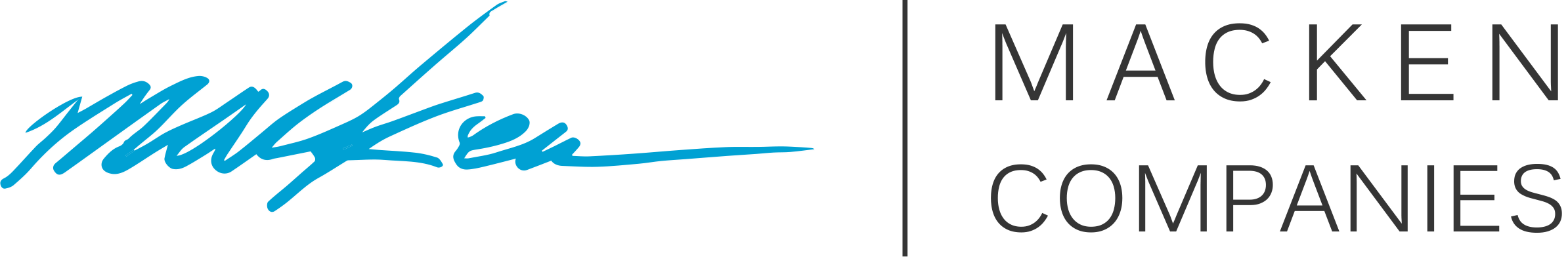 FOR IMMEDIATE RELEASE:
Contact: Jennifer BeckerBKR Media Consultants(786) 972-4857JBecker@bkr-media.com
MACKEN COMPANIES HIRES EZRA SIEGEL AS DEVELOPMENT MANAGERFT. LAUDERDALE, Fla. (May 24, 2016)—Macken Companies has announced that Ezra Siegel has been brought on as Development Manager for the fully integrated real estate firm in South Florida.  In his post, Siegel is responsible for the management and oversight of Macken Companies’ real estate development projects including but not limited to Palmetto Gardens Plaza, a retail shopping center in Miami Gardens, Beach House, a residential community in Dolphin Isles and the Parallel Home Collection, a luxury townhome community in Colee Hammock. 
Prior to joining Macken Companies, Siegel served as the Commercial Real Estate Leasing Manager for AW Properties in Palm Beach, FL, where he completed $19 million in commercial lease transactions; and as the Real Estate Development Manager for Vornado Realty Trust in New York, NY, where he managed prominent real estate development projects including Rego Park Center, a mixed-use project with 900,000 sq. ft. of retail and a 314-unit residential tower; the Topshop flagship store; and J.Crew Soho, a mixed-used project with residential loft units and luxury retail. Macken Companies is a fully integrated firm with real estate investment, development, construction, financing and brokerage entities. Over the course of nearly 30 years, Macken Companies has been instrumental in the repositioning and revitalization of neighborhoods throughout South Florida. The name Macken has become synonymous with visionary planning and development, superior construction, and record-breaking sales and marketing. As a fully integrated firm, Macken Companies’ affiliate entities—VCM Builders, Macken Realty, SFCS, Owners’ Choice, Bid That Project, Sefran, G&A Strategic and MTV Investments—work in tandem to offer clients complete residential and commercial real estate solutions. Regardless of the size and scope of the endeavor, Macken Companies approaches every opportunity with equal passion, diligence and accountability. As a result, Macken Companies is highly regarded throughout the state for its reputation and integrity. For more information, visit www.mackencompanies.com.  ###